ЦЕНТРАЛЬНЫЙ ДОМ РОССИЙСКОЙ АРМИИ_______________________________________________________Методический отдел Методическое пособие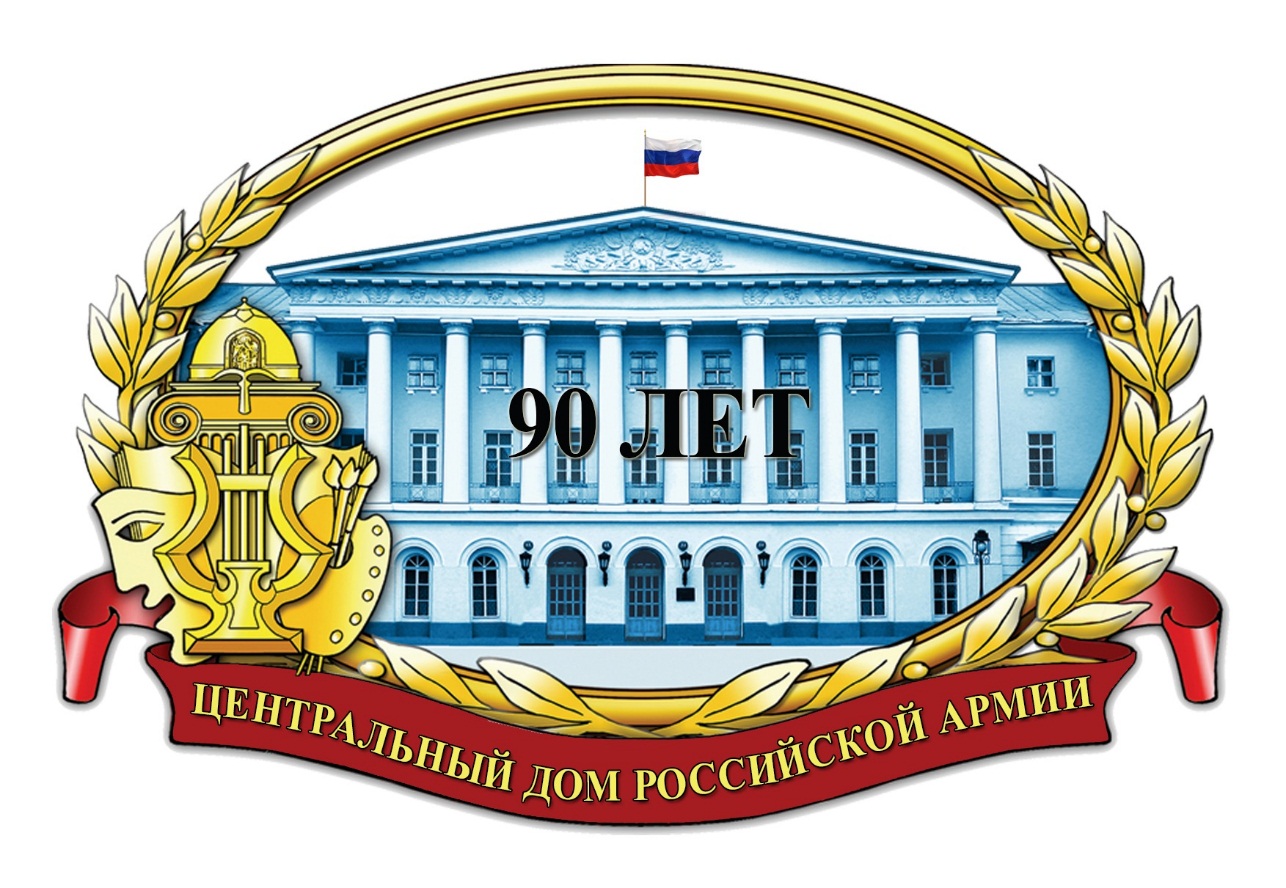 АРМИЯ И КУЛЬТУРАВыпуск 6Москва 2018Ответственный за выпуск –начальник методического отделазаслуженный работник культуры РФХробостов Д.В.Составители:ведущий методистФедосеев А.Н.инструкторзаслуженный деятель искусств РФСимаков В.Н.Компьютерная обработка:Федосеев А.Н.Отзывы, замечания и предложения просим направлять по адресу:. Москва, Суворовская пл., д.2Центральный Дом Российской Армииимени М.В. Фрунзе,методический отделКонтактные телефоны: (495) 681-56-17, 681-28-07Факс: (495) 681-52-20Коллективом методического отдела Центрального Дома Российской Армии подготовлено информационно-методическое пособие в помощь военным учреждениям культуры по организации и проведению культурно-досуговой работы с личным составом Вооруженных Сил и членами семей военнослужащих.В данном пособии опубликованы следующие материалы:- Указ   Президента   Российской   Федерации   от 21 декабря 2017 года №619«О   проведении   в   Российской   Федерации  Года добровольца (волонтера)». - Указ Президента Российской Федерации  «Об увековечении памяти Д.А.Гранина и  праздновании 100-летия со дня его рождения».- Приказ Министра Обороны Российской Федерации № 8 от 11 января 2017 г. «Об утверждении Положения о клубах воинских частей (организаций) Вооруженных Сил Российской Федерации».	В выпуске также содержатся материалы о конкурсах и фестивалях, проводимых Министерством обороны Российской Федерации, Центральным Домом Российской Армии.	Выражаем надежду, что публикуемый материал окажет помощь специалистам культурно-досуговой сферы в решении важнейших задач патриотического и нравственного воспитания военнослужащих и членов их семей, послужит определенным подспорьем в организации и проведении культурно-досуговых мероприятий на местах.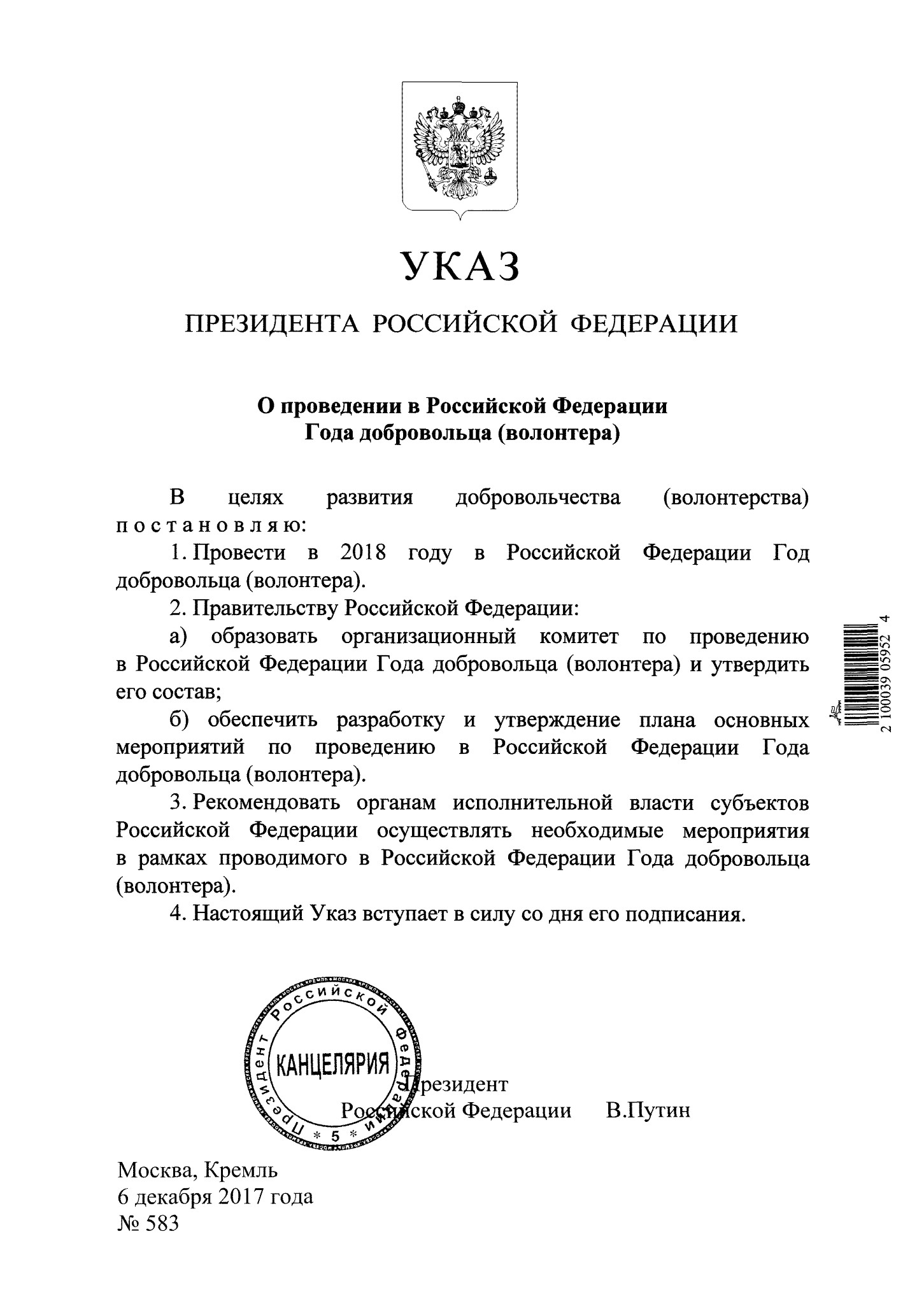 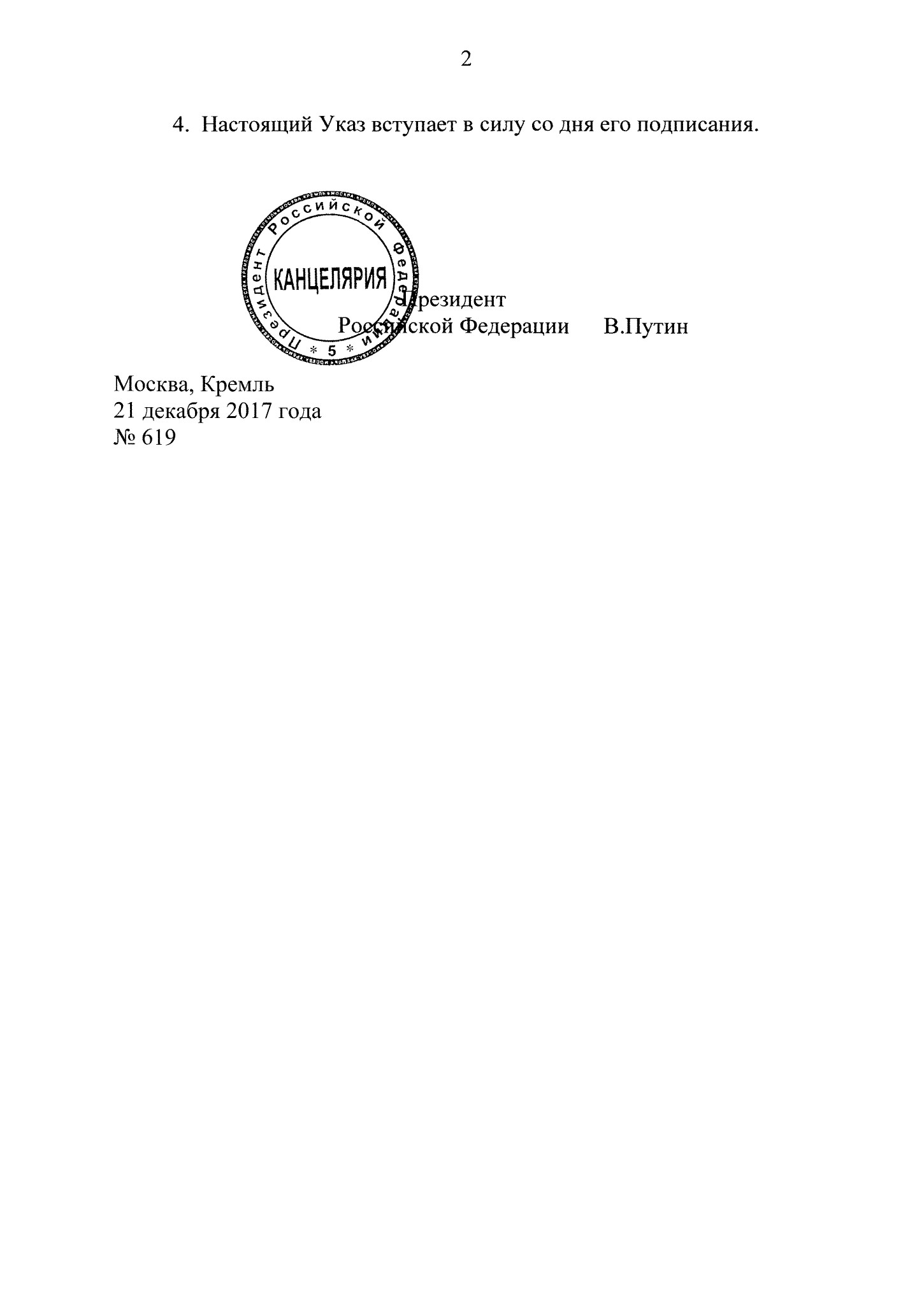 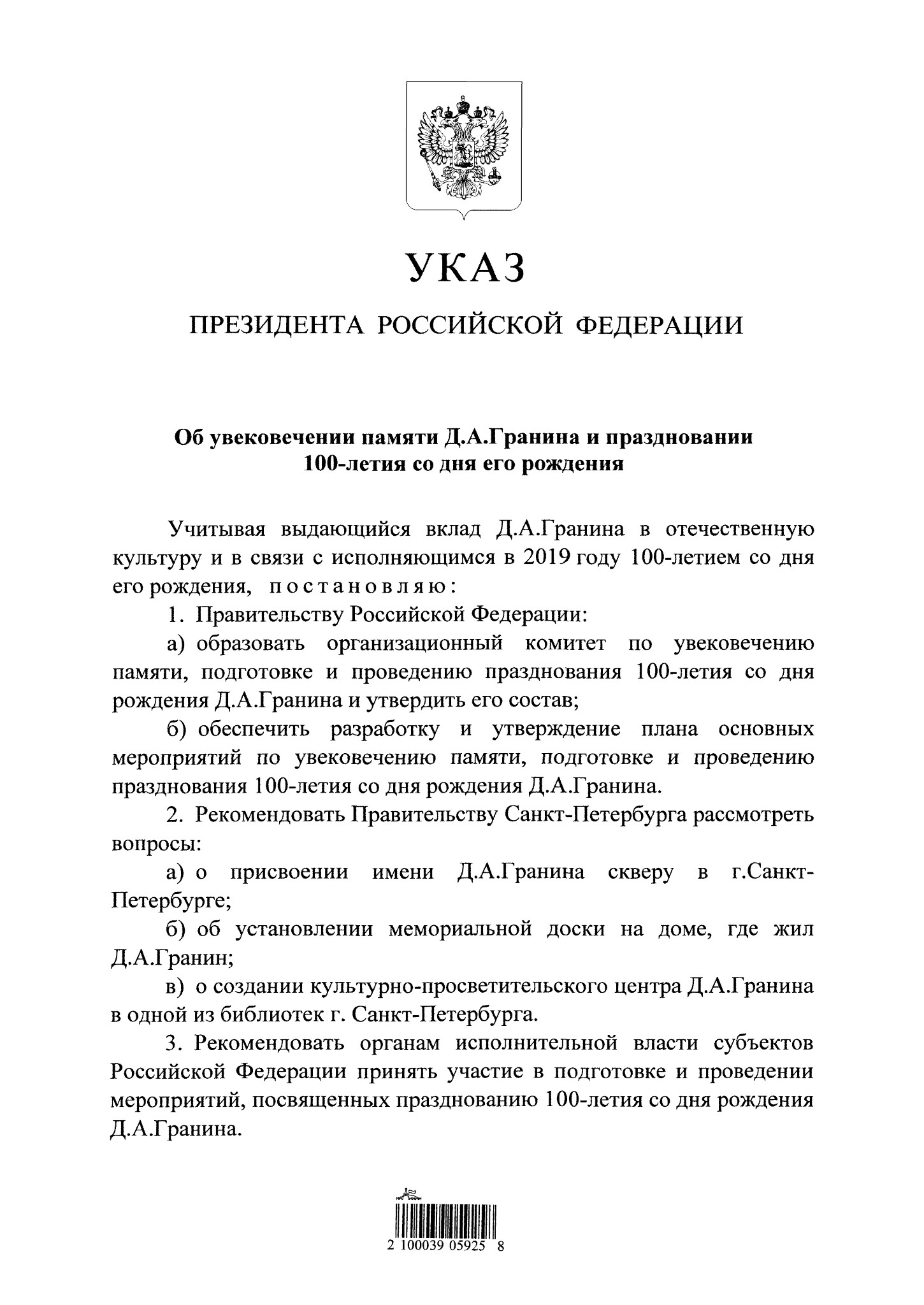 ДЕНЬ РАБОТНИКА КУЛЬТУРЫ РОССИИ27 августа 2007 года Президент Российской Федерации Владимир Путин подписал Указ № 1111 «О Дне работника культуры», согласно которому этот профессиональный праздник ежегодно отмечается 25 марта. О необходимости учреждения такого профессионального праздника весной 2007 года говорил Министр культуры Российской Федерации Александр Соколов. Тогда министр пояснил, что мартовская дата была выбрана в связи с тем, что многие регионы отмечают собственный день работника культуры, также министр обратил внимание, что дату федерального Дня работника культуры необходимо «развести с другими профессиональными праздниками». В более широком смысле под работниками культуры подразумеваются люди творческих профессий, деятели искусства, а также хранители и популяризаторы культурного наследия.Ведь именно культура формирует самосознание человека и целых поколений, её развитие влияет на образование и эстетическое воспитание детей и молодежи, мотивирует созидание и творческий поиск. По мнению академика Д.С.Лихачева, культура является «главным смыслом и глобальной ценностью человеческой жизни», в ней кристаллизуется все то, чем живет человек, что волнует его в общественной и личной жизни, составляет содержание его идеалов, мыслей, чувств. Культура очень многообразна, но задачи, которые она решает, едины для всех отраслей.Культура (от лат. возделывание, земледелие, воспитание, почитание) представляет собой область человеческой деятельности, которая связана с самовыражением человека, проявлением его умений, навыков и знаний.Культура неразрывно связана не только с творчеством человека, но и с его повседневной жизнью. Ее можно назвать маркером и основой цивилизаций. Ее изучением занимается наука культурология.Культуру можно также понимать, как сочетание материальных и духовных ценностей, которые были созданы и продолжают создаваться человечеством. Она также включает в себя воспитание и образование, искусство и творчество.Как самостоятельное понятие, слово «культура» впервые появилось в трудах юриста и историка Самуэля Пуфендорфа из Германии. Он употребил этот термин в отношении к человеку, образованному и воспитанному обществом. И. Г. Гердер в конце 80-х годов XVIII века ввел этот термин в научный обиход.В составе русского языка слова «культура» не существовало до XIX века. Двуязычными словарями предлагались возможные варианты перевода этого слова на русский. В основном оно понималось как «просвещение». Появилось это слово в нашем языке только в середине 30-х годов 19 века. Оно имело два значения: «хлебопашество» и «образованность».Культура России складывалась на протяжении многих веков. Объединив в себе уникальные традиции и достижения многих народов, сегодня она является богатейшим общенациональным достоянием. И благодаря работникам культуры – профессионалам своего дела, миллионы людей имеют возможность любоваться уникальными произведениями живописи, скульптуры и кинематографии, слушать хорошую музыку, восхищаться драматическим и танцевальным искусством... Впервые День работников культуры начал отмечаться в Наро-Фоминском районе Московской области. По инициативе журналиста, поэта и композитора Игоря Герасимова и режиссёра Оксаны Акацковой, которых поддержала начальник управления культуры Наро-Фоминского района, заслуженный работник культуры РФ Ольга Тихонова, первый профессиональный праздник работников культуры отметили 14 февраля 1996 года в День всех влюблённых. Была учреждена премия «Открытое сердце», которой награждались в этот день лучшие работники культуры Наро-Фоминского района на протяжении 15 лет.День работников культуры не является нерабочим днём, если, в зависимости от года, не попадает на выходной.В России уже установлены некоторые профессиональные праздники, связанные с культурой и искусством – День музеев, День российской печати, День российского кино, Общероссийский день библиотек и другие. Свой профессиональный праздник – День работника культуры, отмечают хранители и создатели культуры – сотрудники музеев и библиотек, деятели театров и концертных организаций, специалисты домов офицеров, гарнизонных и солдатских клубов, коллективы ансамблей песни и пляски. И, конечно же, к своему празднику они традиционно организуют множество прекрасных культурных мероприятий.Культура и Армия – эти два понятия с древнейших времен идут в тесной связке по историческому пути. Собственно, так и должно быть: ведь в широком смысле армия – непременная область культуры нашей цивилизации, как любая другая область, в которой существует и развивается человек, –  будь то производственная, общественная или духовная сфера. Если же говорить более конкретно и рассматривать, скажем, именно духовную сферу, то здесь у культуры и армии, можно сказать, органическое единство. Не случайно известно мнение: чтобы понять уровень и состояние армии страны, надо знать ход развития истории ее культуры.И мы ее постигаем, начиная с древних рукописных книг, со знаменитой «Повести временных лет» и великого памятника древнерусской литературы «Слово о полку Игореве», которые нам рассказывают о традициях, об обычаях и о непостижимой душе русского воинства глубокой старины. И заканчивая сегодняшним днем, когда армию невозможно представить вне культуры – без музыки, литературы, театра, кино и других видов искусства.  Более того, позиция нынешнего руководства Минобороны России убеждает, что защитники Отечества 21 века открыты для тесных взаимовыгодных контактов во всех сферах культурной жизни. О чем можно судит по конкретным делам. Департаментом культуры Минобороны России заключены договоры о сотрудничестве со многими структурами отечественной культуры, реализуются масштабные проекты по проведению фестивалей, конкурсов, выставок, многочисленных совместных концертов и других мероприятий..В этом смысле весьма важен и такой аспект. Наша армия всегда являлась носительницей и важнейшим источником культуры. Российские военные, и прежде всего офицеры, внесли неоценимый вклад в развитие отечественной культуры. Традицией Российской Армии всегда было воспитание людей, не только беспредельно преданных Родине и воинскому долгу, но и высокообразованных, думающих, творческих личностей. Их деятельность проявилась во всех областях российской культуры.Вновь обратимся к истории. Среди литераторов офицерами были Г.Р.Державин, М.Ю.Лермонтов, граф А.К.Толстой, А.А.Фет, Ф.М.Достоевский, граф Л.Н.Толстой, сыновьями офицеров - И.А.Крылов, И.С.Тургенев, Н.А.Некрасов, М.Е.Салтыков-Щедрин и многие другие. В целом же среди тысяч русских литераторов XVIII - начала XX веков таковых насчитывалось более трети. Подобную статистику можно привести и в отношении композиторов, музыкантов, художников, деятелей театра. По сути, во всех областях культуры люди в погонах, выпускники кадетских корпусов и военных училищ оставили благотворный след.Есть ли у них последователи? Безусловно, да. Достаточно назвать творческие коллективы, которые сегодня являются культурной визитной карточкой Российской Армии.Это – флагман военной культуры – Центральный Дом Российской Армии имени М.В. Фрунзе, Центральный академический театр Российской Армии, Академический ансамбль песни и пляски имени А.В. Александрова, Студия военных художников имени Грекова, Центральный музей Вооруженных Сил РФ и другие. Сегодня для военнослужащих Российской Армии стремятся создать максимально комфортные условия для организации досуга военнослужащих, более полного использования в работе с личным составом возможностей культуры и искусства. Дальнейшее развитие культурно-досуговой деятельности в Вооруженных Силах России предполагает строительство в военных городках многофункциональных культурно-досуговых центров с библиотеками, актовыми залами и бассейнами, а на военных базах – организацию передвижных культурно-информационных центров, которые будут работать и как кинотеатры, и как виртуальные музеи, и электронные библиотеки, и как пункты доступа в Интернет. Того требует современная Армия!ПРЕМИЯ МИНИСТЕРСТВА ОБОРОНЫ РОССИЙСКОЙ ФЕДЕРАЦИИ В ОБЛАСТИ КУЛЬТУРЫ И ИСКУССТВАВ соответствии с приказом Министра обороны Российской Федерации от 21 ноября 2015 г. № 705 «Об учреждении премии Министерства обороны Российской Федерации в области культуры и искусства» объявляется конкурс на соискание премии Министерства обороны Российской Федерации в области культуры и искусства в 2017 году (далее – конкурс).ПОЛОЖЕНИЕ о премии Министерства обороны Российской Федерации в области культуры и искусства1. Настоящее Положение определяет условия и порядок присуждения премий Министерства обороны Российской Федерации в области культуры и искусства за произведения и творческие проекты, способствующие военно-патриотическому воспитанию граждан Российской Федерации, а также за значительный вклад в развитие культуры в Вооруженных Силах (далее – премия).2. Премии устанавливаются ежегодно по девяти номинациям:1) литературное творчество (проза, поэзия, драматургия);2) музыкальное искусство;3) театральное искусство;4) изобразительное искусство;5) мультимедиа проекты;6) культурно-просветительские проекты в области библиотечного, музейного дела, народного, литературного творчества, театрального, музыкального, изобразительного искусства;7) произведение аудиовизуальных искусств;8) «За вклад в развитие культуры»;9) «За активную культурно-шефскую работу».3. Премии присуждаются военнослужащим, лицам гражданского персонала Вооруженных Сил, гражданам Российской Федерации, творческим или авторским коллективам, а также организациям (учреждениям) по результатам конкурса на соискание премии приказом Министра обороны Российской Федерации.4. Выдвижение кандидатов на соискание премии производится по ходатайству заместителей Министра обороны Российской Федерации, органов военного управления, федеральных органов исполнительной власти, органов государственной власти субъектов Российской Федерации, органов местного самоуправления, общественных и иных организаций (учреждений).5. На соискание премий выдвигаются лица, творческие или авторские коллективы, а также организации (учреждения), чьи произведения и результаты творческой деятельности опубликованы либо обнародованы иным способом не менее чем за полгода до их представления.6. Творческие и авторские коллективы, выдвигаемые на соискание премии, должны состоять из лиц, чей творческий вклад в выполнение работы был решающим, и включать не более десяти человек.Не допускается включение в состав указанных коллективов лиц, выдвинутых на соискание премии в составе других коллективов, а также выдвижение посмертно, если коллектив включает менее трех человек.7. Работа, не прошедшая по конкурсу, может быть выдвинута на соискание повторно (допускается выдвижение до двух раз). При этом выдвижение и оформление документов производятся заново.8. Лауреат премии может повторно участвовать в конкурсе на присуждение премий не ранее чем через пять лет.9. Информация о проведении конкурса публикуется на официальном сайте Министерства обороны в информационно-телекоммуникационной сети «Интернет» и включает в себя дату и место проведения конкурса, условия конкурса, перечень необходимых для участия в конкурсе документов и порядок их подачи.10. Работы кандидатов на соискание премий представляются в Управление не позднее 1 сентября календарного года.11. Для подведения итогов конкурса создается конкурснаякомиссия по присуждению премии (далее – Комиссия), состав которой утверждается Министром обороны Российской Федерации сроком на 5 лет.12. Состав Комиссии и информация о ее деятельности публикуются на официальном сайте Министерства обороны в информационно-телекоммуникационной сети «Интернет».13. Комиссия в своей деятельности осуществляет взаимодействие с учреждениями культуры, деятелями культуры и искусства.14. Комиссия формируется из представителей Министерства обороны, иных федеральных органов исполнительной власти, учреждений культуры, признанных деятелей культуры и искусства (по согласованию).Члены Комиссии осуществляют работу на общественных началах.15. Председателем Комиссии является статс-секретарь – заместитель Министра обороны Российской Федерации.Для выполнения организационных функций назначается секретарь Комиссии, осуществляющий свою деятельность на постоянной основе.16. Председатель Комиссии:а) организует работу Комиссии;б) утверждает план работы Комиссии;в) утверждает списки работ, представленных на соискание премии, с указанием их авторов;г) представляет Министру обороны Российской Федерации проекты необходимых документов;д) обеспечивает публикацию перечня работ, представленных на соискание премии;е) организует подготовку проектов приказа Министра обороны Российской Федерации о присуждении премии;ж) организует оформление наградных документов и знаков, организацию их вручения, выплату денежного вознаграждения.17. Комиссия осуществляет:прием и рассмотрение работ, представленных на соискание премии;контроль за соответствием представленных работ настоящему Положению;оценку творческого вклада соискателей на звание лауреата премии.18. Заседания Комиссии считаются правомочными, если на них присутствует две трети от общего числа членов Комиссии. Решения принимаются закрытым голосованием двумя третями голосов от числа присутствующих членов Комиссии.19. Рассмотрение Комиссией работ, представленных на соискание премии, производится в два этапа.На первом этапе (1 сентября – 31 октября) проводится рассмотрение представленных работ.На втором этапе (1 ноября – 1 декабря) по результатам рассмотрения работ осуществляется подготовка предложений по присуждению премии.20. Комиссия при рассмотрении деятельности кандидатов на соискание премии, а также работ руководствуется следующими критериями:а) социальная значимость деятельности кандидатов на соискание премии (работы);б) общественное признание заслуг кандидата на соискание премии (работы);в) профессиональная оценка деятельности кандидата на соискание премии (работы);г) вклад в популяризацию военно-патриотического воспитания граждан Российской Федерации.21. Размещение, материально-техническое и организационно-штатное обеспечение деятельности Комиссии возлагаются на Управление и Главное управление.22. Информация о результатах конкурса подлежит опубликованию на официальном сайте Министерства обороны в информационно-телекоммуникационной сети «Интернет».23. Присланные на конкурс работы не возвращаются и не рецензируются.24. Вручение премий осуществляется в марте года, следующего за годом объявления о выдвижении кандидатов на соискание премии, и приурочено к Дню работника культуры.25. Управление информирует лауреатов премии о времени и месте вручения дипломов.26. Лауреаты премии от имени Министра обороны Российской Федерации объявляются в торжественной обстановке.27. Лауреату премии вручаются диплом (рекомендуемый образец диплома указан в приложении № 1 к настоящему Положению), знак «Лауреат премии Министерства обороны Российской Федерации в области культуры и искусства» (описание, рисунки и семантика знака приведены в приложении № 2 к настоящему Положению) и удостоверение к нему (рекомендуемый образец удостоверения указан в приложении № 3 к настоящему Положению).28. В случае если среди кандидатов на соискание премии в какой-либо номинации не будет определен победитель, премия в данной номинации не присуждается.29. Диплом лауреата премии подписывается Министром обороны Российской Федерации и удостоверяется печатью установленного образца.30. Диплом умершего лауреата премии передается члену его семьи. Денежное вознаграждение передается в порядке наследования, установленном законодательством Российской Федерации.31. Финансирование мероприятий по отбору кандидатов на присуждение премии, проведению церемонии торжественного вручения премий и освещению в средствах массовой информации осуществляется за счет и в пределах средств федерального бюджета, выделяемых федеральному государственному бюджетному учреждению, ответственному за проведение указанных мероприятий, в составе субсидии на выполнение государственного задания на оказание государственных услуг (выполнение работ).32. Выплата денежного вознаграждения лауреату премии из числа военнослужащих и лиц гражданского персонала Вооруженного Сил осуществляется за счет и в пределах средств федерального бюджета, предусмотренных по сводной бюджетной смете Министерства обороны на наградной фонд.Выплата денежного вознаграждения иным лауреатам премии осуществляется федеральным государственным бюджетным учреждением, ответственным за проведение мероприятий, связанных с присуждением премии, за счет и в пределах средств выделенных субсидий на иные цели.[1] Далее в тексте настоящего Положения, если не оговорено особо, для краткости будут именоваться: Вооруженные Силы Российской Федерации – Вооруженными Силами; Министерство обороны Российской Федерации – Министерством обороны; Главное управление по работе с личным составом Вооруженных Сил Российской Федерации – Главным управлением; Управление культуры Министерства обороны Российской Федерации – Управлением; работы, материалы и документы, представленные на соискание премии – работами.ВСЕРОССИЙСКИЙ ФЕСТИВАЛЬ-КОНКУРС «АРМИЯ РОССИИ»Фестиваль «Армия России» – самое значимое и масштабное мероприятие в культурной жизни Вооруженных Сил, лауреатами которого становятся военнослужащие, добившихся высоких показателей в служебной деятельности.17 сентября 2016 г. на открытой сцене Национального центра управления обороной РФ впервые прошла торжественная церемония чествования победителей Всероссийского фестиваля-конкурса «Армия России». На Фестивале, который проходит третий год подряд, руководители Минобороны России, известные общественные деятели, артисты и олимпийские чемпионы-армейцы наградили лучших представителей военных профессий. Фестиваль проводился в два этапа. Сначала в видах и родах ВС РФ, военных округах и флотах были определены военнослужащие, которые по опросам сослуживцев и командования являются признанными мастерами в своей воинской специальности и пользуются заслуженным авторитетом в воинских коллективах. При этом учитывались не только их служебные показатели, но и результаты участия в «Армейских международных играх-2016». Отбор первого этапа проходил по 65 номинациям, охватившим военные специальности Сухопутных войск, ВМФ, ВКС, ВДВ и РВСН. Кроме того, были определены лучшие специалисты в сфере жилищного обеспечения военнослужащих, военного строительства, военного здравоохранения, рационализаторской работы и IT-технологий. Во второй, финальный этап Фестиваля были отобраны наиболее отличившиеся участники первого этапа, а также организации и граждане, внесшие весомый вклад в обеспечение обороноспособности страны. По решению жюри в финал конкурса попали победители номинаций «Мужество и честь» (за героический поступок), «Броня крепка» (лучший танковый экипаж), «Воздушный ас» (лучший летный экипаж), «Орлиный глаз» (лучший расчет комплекса с беспилотным летательным аппаратом), «Морской волк» (лучший командир корабля), «Патриот Отечества» (за лучший патриотический проект), «Молодая гвардия» (за лучший молодежный проект, связанный с Вооруженными Силами), «По высшему разряду» (лучшему специалисту материально-технического обеспечения) и «Армейская династия» (военная служба поколений). Победителей конкурса по видеоконференцсвязи поздравили военнослужащие, которые несут службу на авиабазе Хмеймим и острове Котельный. Для участников и гостей Фестиваля выступили ведущие ансамбли Минобороны России, известные эстрадные коллективы и звезды российской сцены, компанию которым составил хор юнармейцев Военного университета Минобороны России. Всеармейский фестиваль-конкурс «Армия России» проводится ежегодно по инициативе Министра обороны РФ генерала армии Сергея Шойгу с целью повышения профессионализма и боевого духа в Вооруженных Силах, а также развития лучших воинских традиций. Площадкой проведения фестиваля является открытая сцена Национального центра управления обороной РФ на Фрунзенской набережной Москвы, что позволяет сделать мероприятие доступным для максимального количества зрителей.ВСЕРОССИЙСКИЙ ФЕСТИВАЛЬ НАРОДНОГО ТВОРЧЕСТВА ВОИНОВ ВООРУЖЕННЫХ СИЛ РОССИЙСКОЙ ФЕДЕРАЦИИ, ДРУГИХ СИЛОВЫХ СТРУКТУР, ВЕТЕРАНОВ ВОЙНЫ И ВОЕННОЙ СЛУЖБЫ, ЧЛЕНОВ ИХ СЕМЕЙ «КАТЮША»П О Л О Ж Е Н И Ео Всероссийском фестивале народного творчества воинов Вооруженных Сил Российской Федерации, других силовых структур, ветеранов войны и военной службы, членов их семей «Катюша»I. Общие положенияНастоящее положение определяет порядок организации и проведения Всероссийского фестиваля народного творчества воинов Вооруженных Сил Российской Федерации, других силовых структур, ветеранов войны и военной службы, членов их семей «Катюша» (далее – Фестиваль), который посвящен Году российского кино.Фестиваль призван всемерно способствовать развитию культурно- досуговой работы, популяризации военной песни в Вооруженных Силах Российской Федерации и российском обществе, активизация творческого потенциала военнослужащих и членов их семей в патриотическом воспитании подрастающего поколения, выявлению и поддержка талантливых самодеятельных авторов и исполнителей, работающих в жанре военной песни, стимулированию творчества поэтов, композиторов исполнителей с целью создания высокохудожественных произведений военной тематики.Фестиваль проводится в три этапа:первый этап (июнь-сентябрь) - в видах и родах войск Вооруженных Сил, военных округах, на флотах, в силовых структурах, по итогам которого определяются соответствующие победители для участия в полуфинале Фестиваля;второй этап (октябрь) – среди победителей первого этапа Фестиваля, по итогам которого определяются участники финала Фестиваля;третий этап (октябрь) – финал Фестиваля. II. Организация и проведение ФестиваляРуководство деятельностью по организации и проведению Фестиваля осуществляет организационный комитет Фестиваля (далее - Оргкомитет).Оргкомитет состоит из председателя, заместителя председателя, членов Оргкомитета и секретаря. Состав Оргкомитета утверждается статс- секретарем – заместителем Министра обороны Российской Федерации.В состав Оргкомитета входят представители Министерства обороны Российской Федерации, Общественного совета при Министерстве обороны Российской Федерации (по согласованию), силовых структур (по согласованию), деятели культуры и искусства (по согласованию).Оргкомитет в установленном порядке:разрабатывает и утверждает план подготовки и проведения Фестиваля;утверждает состав жюри, протоколы заседания жюри, правила проведения Фестиваля;определяет места проведения первого этапа Фестиваля (по согласованию);организует размещение участников второго и третьего этапов Фестиваля.III. Жюри ФестиваляЖюри Фестиваля утверждается на заседании Оргкомитета. Задачами членов жюри являются: отбор представленного музыкального материала; оценка выступлений участников (индивидуальных исполнителей, творческих коллективов); определение победителей полуфинала и финала Фестиваля.Выступления участников Фестиваля оцениваются по системе баллов от одного до десяти. Оценки выступлений участников Фестиваля отражаются в протоколах, по которым определяется суммарный бал для каждого исполнителя (творческого коллектива).10. Победителем Фестиваля признается участник Фестиваля, набравший наибольшее количество баллов. В случае получения в финале Фестиваля двумя участниками равного количества баллов, победитель определяется по решению председателя жюри.11. Фестиваль проводится по следующим номинациям:лучший вокально-инструментальный ансамбль;лучший вокальный ансамбль (от трех человек)лучшее исполнение песен из популярных кинофильмов;авторская песня;«Звезда России» (результаты Интернет – голосования граждан по исполнению песен военно-патриотической направленности популярными исполнителями).IV. Участники Фестиваля12. Участниками Фестиваля могут быть военнослужащие Вооруженных Сил Российской Федерации, других силовых структур и члены их семей, военнослужащие и гражданский персонал Секретариата Совета министров обороны государств – участников Содружества Независимых Государств, ветераны войны и военной службы, гражданский персонал Вооруженных Сил Российской Федерации, курсанты военно-образовательных организаций высшего образования Министерства обороны Российской Федерации.V. Требования, предъявляемые к представляемому участниками Фестиваля материалу13. Заявки победителей первого этапа Фестиваля направляются в федеральное государственное бюджетное учреждение культуры и искусства «Центральный Дом Российской Армии имени М.В.Фрунзе» Министерства обороны Российской Федерации (далее ЦДРА) на электронный адрес: festival.katyusha@mail.ru.Заявка включает аудио- и видеоматериал (в живом исполнении) двух готовых номеров, представляемых на конкурс, анкету и техническое задание данных номеров.По результатам прослушивания участники получают индивидуальные приглашения на второй этап.14.Уведомление участнику о допуске к участию во втором этапе Фестиваля будет отображено на сайте kcvs.ru не позднее 11 октября 2016 г.Участники, не зарегистрированные на данном сайте, ко второму этапу не допускаются.15.Песенный материал представляется в количестве двух произведений (первое произведение – военно-патриотической направленности, второе – по решению исполнителя; произведения исполняются только на русском языке) в записи на USB - накопителе с указанием исполнителей песни, авторов слов и музыки, местом жительства исполнителей, наименованием должностей и почетных званий исполнителей.Участникам Фестиваля рекомендуется иметь две программы ( для участия во втором и третьем этапах Фестиваля) общим хронометражем не более десяти минут каждая с наличием видео сопровождения музыкальных номеров.16. При выступлении на Фестивале каждому участнику необходимо иметь музыкальное сопровождение.Присланные материалы не возвращаются и не рецензируются.VI. Награждение участников Фестиваля17. Победитель Фестиваля награждается Гран-при Фестиваля с вручением диплома, знака лауреата и ценного подарка.18. В каждой номинации присуждается первое, второе и третье призовые места.Участники Фестиваля, занявшие призовые места, награждаются дипломами первой, второй и третьей степени с вручением знаков лауреата и ценных подарков.Участники финала Фестиваля награждаются дипломами лауреатов Фестиваля.VII. Финансирование Фестиваля19. Финансирование конкурса осуществляется за счет и в пределах средств, предусмотренных Ведомственной программой Министерства обороны Российской Федерации по реализации государственной программы «Патриотическое воспитание граждан Российской Федерации на 2016-2020 годы», утвержденной приказом Министра обороны Российской Федерации от 21 апреля 2016 г. №210.VIII. Контактная информацияКонтактные данные: отдел культуры ЦДРА тел. (495) 681-36-95.ВСЕРОССИЙСКИЙ КОНКУРС НА ЛУЧШИЕ ПРАКТИЧЕСКИЕ РЕЗУЛЬТАТЫ КУЛЬТУРНО-ДОСУГОВОЙ ДЕЯТЕЛЬНОСТИ УЧРЕЖДЕНИЙ КУЛЬТУРЫ РОССИЙСКОЙ ФЕДЕРАЦИИ «ЗОЛОТОЙ СОКОЛ»ПОЛОЖЕНИЕо проведении ХII Всероссийского конкурса на лучшие практические результаты культурно-досуговой деятельности учреждений культурыРоссийской Федерации  «ЗОЛОТОЙ СОКОЛ - 2018»В рамках реализации государственной программы «Патриотическое воспитание граждан Российской Федерации на 2016 – 2020 годы», в целях повышения престижа Вооруженных Сил, в интересах дальнейшего совершенствования деятельности учреждений культуры Минобороны Россииа, региональных и муниципальных учреждений культуры Российской Федерации в деле просвещения, обучения и воспитания личного состава Вооруженных Сил и граждан Российской Федерации средствами культурно-досуговой работы, привития чувства любви и преданности Родине методический   отдел   Центрального   Дома   Российской   Армии    имени  М.В.Фрунзе проводит конкурс на лучшие результаты культурно-досуговой деятельности учреждений культуры.ЦЕЛИ КОНКУРСА:•	развитие и совершенствование творческого потенциала специалистов военных учреждений культуры;•	выявление и распространение передового профессионального опыта культурно-досуговой деятельности;•	пропаганда новых креативных культурно-досуговых форм, развитие инновационной деятельности;•	расширение спектра современных моделей информационной и организационно-методической деятельности;•	привитие чувства гордости за Вооруженные Силы гражданам Российской Федерации.НОМИНАЦИИ КОНКУРСА•	Лучшая методическая разработка (пособие);•	Лучший сценарий культурно-досугового мероприятия;•	Лучший видеосюжет о деятельности учреждения культуры;•	Лучший аналитический обзор организации работы учреждения культуры;•	Лучшая работа по организации шефства над военнослужащими и членами их семей.КРИТЕРИИ ОЦЕНКИ ДЕЯТЕЛЬНОСТИ ПО НОМИНАЦИЯМЛучшая методическая разработка:-цель и задачи разработки, для кого предназначена;-актуальность, востребованность;-методическая и практическая обоснованность;-конкретность содержания и доступность для реализации;-практическая ценность и грамотность излагаемого материала.Лучший сценарий культурно-досугового мероприятия:- цель и задачи мероприятия, состав и количество участников;- ориентированность на местный культурный компонент;- оригинальность идеи, творческий подход, новизна решений, творческое  использование известного опыта;- неординарность концепции;- тематическая содержательность;- актуальность темы;- наглядность;- эстетика оформления.Лучший видеосюжет:- сюжет должен отображать роль учреждения культуры во всех сферах  жизни и деятельности воинской части, подразделения;- лаконично отразить идею поданного материала;- оригинальность идеи, творческий подход, новизна и творческое  использование опыта;- продолжительность видеоряда до 10 минут;- видеосюжет должен представлять смонтированный режиссером ролик.Лучший аналитический обзор:- показать организацию работы учреждения культуры по духовно-  нравственному, военно-патриотическому и эстетическому воспитанию   граждан Российской Федерации.Лучшая работа по организации шефства над военнослужащими и членами их семей:- цели и задачи; - направленность и содержание работы;- уровень взаимодействия с шефскими организациями;- оригинальность, новизна подходов, творческое использование опыта;- практическая ценность деятельности.РУКОВОДСТВО КОНКУРСАДля организации работы и подведения итогов конкурса создаются оргкомитет и жюри из числа сотрудников Центрального Дома Российской Армии.ПОРЯДОК ПРОВЕДЕНИЯ КОНКУРСАПрием заявок на участие в конкурсе и конкурсных материалов осуществляется с 5 ноября 2017 г. по 1 октября 2018 года.Отборочный период – с 1 октября по 15 октября 2018 года.Подведение итогов конкурса и награждение победителей и дипломантов – ноябрь 2018 года.При подготовке материалов на конкурс следует учесть следующие даты: 100-летие создания Рабоче-Крестьянской Красной Армии; 75-летие Сталинградской и Курской битв в Великой Отечественной войне 1941-1945 гг.ФИНАНСИРОВАНИЕ КОНКУРСАФинансирование конкурса осуществляется за счет и в пределах бюджетных средств, предусмотренных Министерству обороны Российской Федерации на 2018 год по соответствующим направлениям деятельности и других источников.ОРГАНИЗАЦИОННЫЕ ВОПРОСЫНа конкурс принимаются методические разработки, сценарии и творческие проекты на бумажных или электронных носителях в формате Microsoft Word (А4), видеоматериалы (до 10 минут) на DVD-носителях в формате AVI или MP4, mpeq. по адресу: 129110, г. Москва, Суворовская пл., дом 2. Центральный Дом Российской Армии, методический отдел, телефон 8 (495) 681-28-07, е-mail:  metod-otdel@ kcvs.ru.По каждой номинации принимается только одна работа. Обязательно заполнение заявки. Работы, присланные на конкурс, не рецензируются и не возвращаются.ВСЕАРМЕЙСКИЙ ФОТОКОНКУРС «АРМИЯ РОССИИ. ФОТОВЗГЛЯД»Организаторами Фотоконкурса являются Главное управление по работе с личным составом Вооруженных Сил Российской Федерации, Департамент культуры Министерства обороны Российской Федерации, Департамент информации и массовых коммуникаций Министерства обороны Российской Федерации, Общественный совет при Министерстве обороны Российской Федерации, «Агентство «Военинформ» Министерства обороны Российской Федерации, Союз фотохудожников России и редакция газеты «Красная звезда».Основные цели Фотоконкурса:пропаганда военной службы и формирование положительного имиджа Вооруженных Сил Российской Федерации;культурное и гуманитарное воспитание, развитие творческой активности военнослужащих, гражданского персонала Вооруженных Сил и членов их семей;выявление и поддержка талантливых авторов, работающих в жанре художественной и документальной фотографии;совершенствование культурного взаимодействия между армией и обществом.ПОЛОЖЕНИЕ о Четвертом открытом Всеармейском фотоконкурсе «Армия России. Фотовзгляд-2018»1. Общие положения1.1. Положение о Четвертом открытом Всеармейском фотоконкурсе (далее – Фотоконкурс) устанавливает цели и порядок его организации.1.2. Учредителем Фотоконкурса является Министерство обороны Российской Федерации.1.3. Организаторами Фотоконкурса являются Главное управление по работе с личным составом Вооруженных Сил Российской Федерации, Департамент культуры Министерства обороны Российской Федерации, Департамент информации и массовых коммуникаций Министерства обороны Российской Федерации, Общественный совет при Министерстве обороны Российской Федерации, «Агентство «Военинформ» Министерства обороны Российской Федерации, и редакция газеты «Красная звезда».2. Цели Фотоконкурса2.1. Основные цели Фотоконкурса:пропаганда военной службы и формирование положительного имиджа Вооруженных Сил Российской Федерации;культурное и гуманитарное воспитание, развитие творческой активности военнослужащих, гражданского персонала Вооруженных Сил и членов их семей;выявление и поддержка талантливых авторов, работающих в жанре художественной и документальной фотографии;совершенствование культурного взаимодействия между армией и обществом.3. Условия участия в Фотоконкурсе3.1. В Фотоконкурсе участвуют военнослужащие, гражданский персонал Вооруженных Сил и члены их семей, а также граждане России (фотографы-любители) (далее – участники).3.2. Возраст участников не ограничен.3.3. Принимаются авторские работы (отдельные снимки и серии). Представляя их на Фотоконкурс, участник тем самым подтверждает свое авторство и согласие с настоящим Положением.3.4. Не принимаются к участию работы с изобразительными решениями, запрещенными законодательством Российской Федерации. Не допускается использование на изображении логотипов и водяных знаков.4. Номинации Фотоконкурса4.1. Основные номинации Фотоконкурса:«В жизни есть место подвигу» – оцениваются работы, показывающие профессионализм, мужество защитников Отечества, готовность к выполнению боевых задач, раскрывающие отношение героя (героев) снимка к воинскому долгу и чести;«Не стареют душой ветераны» – оцениваются работы, раскрывающие облик героя (героев) Отечества, ветерана (ветеранов) войн и военной службы, показывающие символы (памятники, стелы, монументы и др.), воплотившие народный героизм, самопожертвование и самоотверженность;«Гарнизонные будни» – оцениваются работы, отражающие семейный быт, судьбу семьи военнослужащего, показывающие ежедневную жизнь военного гарнизона;«Сила в знании» – оцениваются работы, раскрывающие систему боевой подготовки и военного образования;«В здоровом теле здоровый дух» – оцениваются работы, показывающие спортивную жизнь воинских коллективов, семей военнослужащих, пропагандирующие здоровый образ жизни;«Сила оружия» – оцениваются работы, показывающие военную технику и вооружение как неотъемлемую часть российской армии и флота, раскрывающие их сложность, мощь, «особую» красоту и величие, а также личный состав, обеспечивающий применение данной техники;«На страже неба» (Воздушно-космические силы);«Щит и меч» (Сухопутные войска);«Морская мощь» (Военно-Морской Флот);«Небесная гвардия» (Воздушно-десантные войска);«Ядерный щит» (Ракетные войска стратегического назначения).«Сила культуры» – оцениваются работы, отражающие культурные, творческие аспекты деятельности военных учреждений культуры;«Зеркало души» – оцениваются работы, раскрывающие содержание и формы работы специалистов психологической службы Вооруженных Сил;«Юнармия» – оцениваются работы, отражающие повседневную деятельность Всероссийского детско-юношеского военно-патриотического движения «Юнармия»;«Армия он-лайн» – оцениваются работы участников, использованные в течение года до окончания срока приема материалов конкурса на официальном сайте Минобороны России и в газете «Красная звезда» для иллюстрации мероприятий повседневной деятельности и боевой подготовки Вооруженных Сил.4.2. Жюри оставляет за собой право определять победителей отдельных работ вне установленных номинаций.5. Требования к работам5.1. На конкурс принимаются цветные и черно-белые фотографии в электронном виде (электронная подпись файла должна содержать фамилию автора и название номинации) с линейным размером не менее 1800 px на 1200 px в формате JPEG, а также исполненные на фотобумаге. Фотоработы должны быть выполнены в период с 1 января по 1 сентября 2017 г.5.2. К фотографии прикладывается анкета (приложение № 1 к настоящему Положению).5.3. Организаторы Фотоконкурса оставляют за собой право некоммерческого использования конкурсных работ для публикаций, выставок, рекламы конкурса в средствах массовой информации, социальной рекламы без выплаты авторского гонорара, но с соблюдением авторских прав. Работы, исполненные на фотобумаге, обратно не высылаются.5.4. Организаторы Фотоконкурса оставляют за собой право запросить у автора, а автор обязуется предоставить исходный файл.5.5. Работы принимаются по электронной почте, через отделения почты России и личной доставкой (нарочным) в соответствии с разделом 10 настоящего Положения.6. Жюри Фотоконкурса6.1. Состав жюри формируется из представителей организаторов Фотоконкурса, а также из известных российских фотохудожников, журналистов, представителей творческих союзов, общественных организаций и утверждается статс-секретарем – заместителем Министра обороны Российской Федерации.6.2. Конкурсные комиссии в видах, родах войск Вооруженных Сил, войсках (силах) военных округов (флотов), центральных органах военного управления, ФУ БХУХО (далее – конкурсные комиссии) создаются органами по работе с личным составом с привлечением профессиональных фотохудожников, журналистов, представителей творческих союзов, общественных организаций.Состав конкурсных комиссий направляется в Главное управление по работе с личным составом Вооруженных Сил Российской Федерации до 28 января 2018 г. (приложение № 2 к настоящему Положению).7. Организационное обеспечение фотоконкурса.7.1. Информационное сопровождение Фотоконкурса осуществляется на страницах газеты «Красная Звезда», официальном сайте Министерства обороны и других информационных источниках.7.2. В газете «Красная Звезда» и на официальном сайте Министерства обороны с января 2018 г. организуется еженедельная рубрика с логотипом фотоконкурса «Лучшая фотография недели».7.3. Фотографии, прошедшие предварительный отбор, с 1 августа 2018 г. размещаются в тематическом разделе сайта Министерства обороны для определения победителей в номинации «Армия он-лайн».7.4. Наградная, информационно-рекламная и сувенирная продукция для проведения фотоконкурса изготавливается и закупается в «Агентстве «Военинформ» (фонде «Красная звезда») Министерства обороны.8. Порядок проведения Фотоконкурса8.1.  Фотоконкурс проводится в два этапа:I этап (с 1 января 2018 г. по 1 сентября 2018 г.) – конкурс в видах, родах войск Вооруженных Сил, войсках (силах) военных округов (флотов), центральных органах военного управления, ФУ БХУХО.В ходе I этапа конкурсные комиссии ежемесячно отбирают лучшие работы для размещения в средствах массовой информации и направляют их в адрес Главного управления по работе с личным составом Вооруженных Сил Российской Федерации до 25 числа каждого месяца.Работы-победители направляются в адрес Главного управления по работе с личным составом Вооруженных Сил Российской Федерации до 15 сентября 2017 г.II этап (с 16 сентября по 1 октября 2018 г.) – определение победителей фотоконкурса по итогам работы жюри Фотоконкурса.8.2. Октябрь 2018 г. – подведение итогов Фотоконкурса, награждение победителей и лауреатов.8.3. В течение 2018 года – организация выставок (экспозиций) фоторабот победителей и лауреатов конкурса в военных гарнизонах.9. Подведение итогов и награждение участников Фотоконкурса9.1. Победителю Фотоконкурса присуждается «Гран-При».9.2. Победители Фотоконкурса награждаются почетными грамотами (дипломами) и призами.9.3. В каждой номинации определяются победители, занявшие I, II и III места.10. Контактная информация10.1. Порядок и сроки представления фоторабот участниками конкурса определяются органами военного управления в соответствии с этапами проведения конкурса (приложение № 3 к настоящему Положению).10.2. Работы участников конкурса, не имеющих отношение к Вооруженным Силам, направляются в редакторскую группу фотоконкурса (129110, г. Москва, Суворовская площадь, д. 2 стр. 1, Центральный Дом Российской Армии имени М.В.Фрунзе с пометкой «Фотоконкурс») в соответствии с порядком представления работ.10.3. Работы, исполненные на фотобумаге, направляются по адресу конкурсных комиссий и редакторской группы фотоконкурса (129110, г. Москва, Суворовская площадь, д. 2 стр. 1, Центральный дом Российской Армии имени М.В.Фрунзе с пометкой «Фотоконкурс») в соответствии с порядком представления работ.10.4. Контактный телефон и электронный адрес редакторской группы Фотоконкурса: 8-926-534-01-01, photoarmy2017@mail.ru.ВСЕАРМЕЙСКИЙ КОНКУРС ВИДЕОРОЛИКОВ «АРМИЯ В КАДРЕ»Организаторы нового проекта – Главное управление по работе с личным составом ВС РФ, Департамент культуры Минобороны России, медиахолдинг «Красная звезда».Участниками конкурса могут быть военнослужащие Вооружённых Сил Российской Федерации, члены их семей, сотрудники организаций и учреждений Минобороны России.Конкурсные работы – это видеоролики, снятые любыми видеоустройствами, в том числе профессиональными и любительскими, смонтированные и записанные в формате AVI или MPEG4. Их число не ограничено.Продолжительность одного видеоролика должна составлять не менее трёх и не более пяти минут на DVD-диске или USB-накопителе.Награждение победителей пройдёт по следующим номи­нациям:«Армия – это круто!» (армейские и флотские будни);«Видеоселфи» (селфи с видеорядом и голосом на ар­мейскую (флотскую) или пат­риотическую темы;«Я люблю Россию!» (патриотические проекты, акции, культурно-массовые мероприятия);«А ну-ка, девушки!» (женщины в Вооружённых Силах, жёны и подруги военнослужащих);«Папа, мама, я – армейская семья» (семейные будни военнослужащих);«Родина Побед!» (военная служба поколений, героический поступок);«Армия культуры» (творческие проекты в области культуры и искусства, связанные с деятельностью Вооружённых Сил Российской Федерации).  Надо обратить внимание на то, что в видеороликах запрещено использовать видео и аудио-контент, авторские права на который принадлежат третьим лицам (в том числе фрагменты из фильмов, песни и прочее), а также материалы рекламного характера (за исключением рекламы Вооружённых Сил Российской Федерации).  Кроме непосредственно работы, необходимо прислать информацию об участнике, заключение о возможности открытого опубликования, подготовленное органом военного управления, от которого принимает участие автор, оформленное в соответствии с приказом министра обороны РФ от 5 июня 2015 года «Об издательской деятельности в Вооружённых Силах Российской Федерации».В каждой номинации – только один победитель.Высшая награда – Гран-при.Отдельно будут отмечены лучшие режиссёрская, операторская работы и монтаж. ПОЛОЖЕНИЕ о первом Всеармейском конкурсе видеороликов «Армия в кадре» - можно скачать на сайте «Культура и Армия»Работы с пометкой «На конкурс видеороликов» можно присылать почтой:119160 Москва, ул. Знаменка, 19, Главное управление по работе с личным составом ВС РФ, так и нарочно: г. Москва, ул.Садовая-Кудринская, 26/40, стр.4.ВСЕРОССИЙСКИЙ ЛИТЕРАТУРНЫЙ КОНКУРС «ТВОИ, РОССИЯ, СЫНОВЬЯ!»1. Общие положения1.1. Настоящее Положение разработано в соответствии «Плана выполнения Государственного задания ФГБУ «ЦЦРА» Минобороны России на 2018 год» и регламентирует статус и порядок проведения Всероссийского литературного конкурса «Твои, Россия, сыновья!» (далее - Конкурс).1.2. Конкурс проводится в целях:-	выявления и популяризации произведений (поэзия, проза и драматургия, литературная критика и публицистика) о Вооружённых Силах Российской Федерации, о страницах их славной героической истории, о напряжённых буднях сегодняшних защитников Отечества;-	поднятия имиджа военнослужащих;-	повышения престижа военной службы;-активизации работы писателей по созданию произведений о видах и родах войск Вооруженных Сил Российской Федерации.1.3. Конкурс проводится в трёх номинациях:-	поэзия;-	проза и драматургия;-	литературная критика и публицистика.В каждой номинации определяются по три победителя.1.4. За организацию Конкурса, оценку конкурсных работ и подведение итогов отвечает военно-художественная студия писателей ФГБУ «ЦДРА» Минобороны России.2. Условия участия в Конкурсе2.1. К участию в Конкурсе приглашаются: ветераны военной службы, военнослужащие, гражданский персонал Вооруженных Сил Российской Федерации, члены их семей, создающие художественные произведения военно- патриотической тематики.2.2. Литературные произведения представляются на бумажном носителе.2.3. Стихотворные произведения не должны превышать 150 строк.2.4. К произведениям прилагаются:-	краткая биографическая справка об авторе;-	принадлежность к военной службе; -адрес места жительства участника Конкурса с почтовым индексом;-	телефон;-	адрес электронной почты.2.5. Книги и рукописи не рецензируются и не возвращаются. Конкурсная Комиссия в переписку с участниками Конкурса не вступает.2.6. Произведения участников направляются через ФГУП «Почта России» по адресу: 129110, г. Москва, Суворовская площадь, д. 2, стр.1,ФГБУ «ЦДРА» Минобороны России, коми. № 318 (Военно-художественная студия писателей), с пометкой «На 12-й Всероссийский литературный конкурс «Твои, Россия, сыновья!».Телефон для справок: 8 (495) 681-66-45.2.7. Срок представления произведений на Конкурс - до 14 ноября 2018 г. (по дате отправки через отделения ФГУП «Почта России»).3. Организация Конкурса3.1. В срок до 1 февраля 2018 года военно-художественная студия писателей публикует объявление о начале Конкурса на сайте ФГБУ «ЦДРА» Минобороны России.3.2. Военно-художественная студия писателей ведёт учёт работ, поступивших на Конкурс, и обеспечивает их хранение. Срок хранения работ - до подведения итогов и награждения победителей.4. Оценка результатов Конкурса и награждение победителей4.1. Для оценки результатов Конкурса создаётся Конкурсная комиссия, в которую входят все сотрудники военно-художественной студии писателей. Возглавляет Комиссию начальник военно-художественной студии писателей.4.2. По результатам рассмотрения поступивших работ Конкурсная комиссия готовит протокол с указанием фамилий победителей и произведений, за которые автор признан победителем Конкурса.4.3. Победители награждаются дипломами и грамотами ФГБУ «ЦДРА» Минобороны России, Московской городской организации Союза писателей России, Союза писателей баталистов и маринистов.4.4. Итоги Конкурса и фамилии победителей публикуются на сайте ФГБУ «ЦДРА» Минобороны России.ВСЕРОССИЙСКИЙ ФЕСТИВАЛЬ ВОЕННО-ПАТРИОТИЧЕСКОЙ ПЕСНИ «КРЫМСКАЯ ВОЛНА»Организацию и непосредственное проведение фестиваля осуществляет Департамент культуры Министерства обороны Российской Федерации, Главное управление по работе с личным составом Вооруженных Сил Российской Федерации, Черноморский Флот, ФГБУ «ЦДРА», Министерство культуры Республики Крым, администрация города Алушты.Цели фестиваля:популяризация военной и патриотической песни;активизация творческого потенциала военнослужащих и членов их семей, российских граждан;пропаганда лучших армейских и флотских исторических и боевых традиций.Фестиваль является некоммерческим, открытым мероприятием.Основные задачи фестиваля:привлечение внимания государственных и общественных организаций к проблемам военно-патриотического воспитания российских граждан;повышение роли военной, героико-патриотической песни в эстетическом, нравственном и патриотическом воспитании;пропаганда художественными средствами героической истории Отечества;выявление и поддержка талантливых авторов и исполнителей, творческих коллективов, совершенствование их исполнительского мастерства;стимулирование творчества поэтов, композиторов и самодеятельных авторов с целью создания высокохудожественных произведений об армии и флоте.К участию в фестивале принимаются только законченные музыкально-поэтические произведения.Место проведения фестиваля: Республика Крым, г. АлуштаВСЕРОССИЙСКИЙ ИНТЕРНЕТ-КОНКУРС ВОЕННОЙ ВЫШИВКИ «СУРОВАЯ НИТКА»Всероссийский конкурс военной вышивки «Суровая нитка» призван всемерно способствовать развитию культурно-­досуговой работы, воспитанию у граждан страны, включая военнослужащих и членов их семей, чувств чести, достоинства и профессиональной гордости за Вооруженные Силы Российской Федерации, активизации пропаганды лучших армейских и флотских традиций, возрождению и сохранению традиций вышивки на военную тематику, творческому росту и профессиональной консолидации мастеров, работающих в области декоративно-прикладного искусства.К участию в конкурсе приглашаются художники, мастера и любители вышивки всех возрастов, а также коллективы студий, творческих объединений, мастерских, предприятий и учебных заведений. Принимаются произведения, в которых представлены любые виды вышивки на темы, связанные с историей, традициями и современностью Вооруженных Сил. Допускается использование различных материалов и техник.Положение о IV Всероссийском конкурсе военной вышивки «Суровая нитка»ВСЕАРМЕЙСКИЙ КОНКУРС-ВЫСТАВКА ИЗОБРАЗИТЕЛЬНОГО ИСКУССТВА «АРМЕЙСКИЙ КАЛЕЙДОСКОП»Министерство обороны Российской Федерации проводит Всеармейский конкурс-выставку изобразительного искусства среди военнослужащих по контракту и членов их семей «Армейский Калейдоскоп».Положение о Всеармейском конкурсе-выставке изобразительного искусства среди военнослужащих по контракту и членов их семей «Армейский калейдоскоп»1. Общие положения1.1. Положение о Всеармейском конкурсе-выставке изобразительного искусства среди военнослужащих по контракту и членов их семей «Армейский калейдоскоп» (далее – конкурс-выставка) устанавливает цели и порядок его организации.1.2. Учредителем конкурса-выставки является Министерство обороны Российской Федерации.1.3. Организаторами конкурса-выставки являются Департамент культуры Министерства обороны Российской Федерации, Главное управление по работе с личным составом Вооруженных Сил Российской Федерации, Агентство «Военинформ» Министерства обороны Российской Федерации и центральные военные учреждения культуры.2. Цели конкурса-выставки2.1. Пропаганда военной службы по контракту и формирование положительного имиджа Вооруженных Сил Российской Федерации*.2.2. Демонстрация передового опыта в развитии Вооруженных Сил.2.3. Культурное и гуманитарное воспитание, развитие творческой активности военнослужащих, гражданского персонала Вооруженных Сил и членов их семей.2.4. Выявление и поддержка талантливых авторов, работающих в области изобразительного искусства.2.5. Совершенствование культурного взаимодействия между армией и гражданским обществом.2.6. Развитие лучших воинских традиций.3. Условия участия в конкурсе-выставке3.1. В конкурсе-выставке участвуют военнослужащие по контракту и члены их семей.3.2. Возраст участников не ограничен.3.3. Принимаются авторские работы. Представляя их на конкурс-выставку, участник тем самым подтверждает свое авторство и согласие с настоящим положением о конкурсе-выставке.3.4. Не принимаются к участию работы с изобразительными решениями, запрещенными законодательством Российской Федерации.  3.5. Не допускается использование на изображении логотипов и водяных знаков.4. Темы конкурса-выставки4.1. Основная тема конкурса-выставки: «Есть такая профессия – Родину защищать».4.2.Подтемы конкурса-выставки:Армия на страже Родины;Воин-профессионал – надежный защитник Родины.4.3. Конкурсная комиссия оставляет за собой право определять победителей отдельных работ вне установленной темы.5. Требования к работам5.1. К участию в конкурсе-выставке принимаются работы, выполненные в любом жанре изобразительного искусства.5.2. Представляемые на конкурс-выставку работы должны соответствовать следующим требованиям:размер конкурсной работы не более, чем 40х60 см;работы могут быть выполнены на любом материале (ватман, картон, альбомный лист, холст) и в любой технике;работы должны быть оформлены в раму (живопись) или в раму с паспарту и стеклом (рисунок), а также иметь на обороте подвес для дальнейшего экспонирования на выставке;работы должны быть подписаны с обратной стороны: фамилия, имя, отчество конкурсанта, контактный телефон.5.3. Количество работ, представленных на конкурс-выставку одним участником, не может превышать двух наименований.5.4. К работе прикладывается анкета, в которой указываются: воинское звание (для военнослужащих), фамилия, имя, отчество автора, место службы (работы/учебы), должность, домашний адрес, контактный номер телефона, электронный адрес, название работы, год создания, другие сведения по желанию автора.5.5. Организаторы конкурса-выставки оставляют за собой право некоммерческого использования конкурсных работ для публикаций, выставок, рекламы конкурса-выставки в средствах массовой информации, социальной рекламы без выплаты авторского гонорара, но с соблюдением авторских прав. Работы обратно не высылаются.5.6. Работы принимаются через отделения почты России и личной доставкой (нарочным) в соответствии с разделом 10 настоящего Положения.5.7. Авторы работ, прошедших предварительный отбор, извещаются о приеме работы к экспонированию на итоговой выставке.6.Руководство конкурса-выставки6.1. Состав конкурсной комиссии формируется из представителей организаторов конкурса-выставки с привлечением профессиональных художников, представителей творческих союзов, общественных организаций и утверждается Статс-секретарем – заместителем Министра обороны Российской Федерации.7. Порядок проведения конкурса-выставки7.1. Конкурс-выставка проводится с 25 марта 2018 г. по 25 августа 2018 г. – отбор работ, присланных в адрес организаторов конкурса-выставки.7.2. Подведение итогов конкурса-выставки, награждение победителей и лауреатов состоится в период проведения Международного военно-патриотического форума «АРМИЯ-2017» в Военно-патриотическом парке культуры и отдыха Вооруженных Сил Российской Федерации «Патриот».7.3. Октябрь-декабрь 2016 г. – организация выставок (экспозиций) работ победителей и лауреатов конкурса-выставки в военных гарнизонах.8. Подведение итогов и награждение участников конкурса-выставки8.1. Победителю конкурса-выставки присуждается «Гран-при».8.2. Победители конкурса-выставки награждаются почетными грамотами (дипломами) и призами.8.3. В каждой подтеме конкурса-выставки определяются победители, занявшие I, II и III места.9.  Финансирование конкурса-выставки9.1. Финансирование конкурса-выставки осуществляется за счет и в пределах бюджетных средств, предусмотренных Министерству обороны на 2016 год по соответствующим направлениям деятельности, и других источников.10. Контактная информация10.1. Работы участников конкурса-выставки направляются в адрес конкурсной комиссии конкурса-выставки по адресу: 129110, г. Москва, Суворовская площадь, дом 2, строение 1, Центральный Дом Российской Федерации с пометкой «Армейский калейдоскоп») в соответствии с порядком представления работ.10.2. Контактные телефоны: 8 (495) 696-35-20, 8 (495) 607-16-47, 8 (495) 607-07-72.ВСЕРОССИЙСКИЙ ЛИТЕРАТУРНЫЙ КОНКУРС ИМЕНИ ГЕНЕРАЛИССИМУСА А.В.СУВОРОВАПОЛОЖЕНИЕо Всероссийском литературном конкурсе имени генералиссимусаА.В.Суворова1. Во исполнение плана работы ФГБУ «ЦДРА» Минобороны России (далее - ЦДРА) на 2018 год и в целях военно-патриотического воспитания граждан, активизации творческого труда писателей, деятелей культуры и искусства, признания их заслуг перед обществом и Вооружёнными Силами Российской Федерации, ЦДРА проводит Всероссийский литературный конкурс имени генералиссимуса А.В.Суворова (далее - Конкурс):-	на лучшие художественные произведения эпического, исторического и военно-патриотического содержания;-	за театральную, кинематографическую и музыкальную деятельность;-	за мужество и героизм, проявленные при защите Отечества;-	за весомый вклад в улучшение военно-патриотического воспитанияграждан России.Количество номинаций Конкурса может варьироваться в зависимости от количества и качества материалов, поступивших на рассмотрение.2. Выдвижение работ на Конкурс производится центральными органами военного управления, центральными военными учреждениями культуры, военными образовательными учреждениями, воинскими частями, общественными объединениями ветеранов военной службы, войн и военных конфликтов, редакциями СМИ, органами регионального и муниципального управления, творческими союзами.3. Документы по работам, выдвигаемым на Конкурс, представляются в созданную при ЦДРА Конкурсную комиссию (далее - Комиссия) и должны содержать:-	произведения, выдвигаемые на Конкурс, в частности: книга, подборка публикаций в СМИ, CD-диск с записью кинематографических, драматических и музыкальных произведений; документы, подтверждающие весомый вклад соискателя в номинациях: за мужество и героизм, проявленные при защите Отечества, весомый вклад в дальнейшее улучшение военно-патриотического воспитания граждан России;-	ходатайство о выдвижении на Конкурс от выдвигающей соискателяорганизации;- биографическую справку (включая адрес проживания, почтовый индекс, контактный телефон, адрес электронной почты) с творческой характеристикой соискателя и краткой биографической справкой, в которой должна быть указана принадлежность к военной службе.Также к документам могут прилагаться: отзывы, рецензии специалистов соответствующего профиля, публикации в СМИ, характеризующие общественную значимость выдвигаемых произведений, и иные документы, подтверждающие высокую художественную ценность произведений соискателя (дипломы, почётные грамоты и др.).Произведения и документы участников Конкурса направляются через ФГУП «Почта России» по адресу: 129110, г. Москва, Суворовская площадь, д. 2, стр. 1, ФГБУ «ЦДРА» Минобороны России, комн. № 318 (военно-художественная студия писателей), с пометкой «На Всероссийский литературный конкурс имени генералиссимуса А.В.Суворова».Телефон для справок: 8 (495) 681-66-45.Срок представления произведений на Конкурс - до 1 ноября 2018 г. (по дате отправки через отделения ФГУП «Почта России»).4. На предварительном этапе материалы проходят творческую экспертизу в военно-художественной студии писателей ЦДРА. На основном этапе - изучаются членами Комиссии.Решение об определении победителей Конкурса принимается на итоговом заседании Комиссии 22 ноября 2018 г.5. Победители Конкурса награждаются бюстами и медалями генералиссимуса А.В.Суворова, дипломами, ценными подарками.Награждение проводится до 16 декабря 2018 г.6. Настоящее «Положение...» и материалы о победителях Всероссийского литературного конкурса имени генералиссимуса А.В.Суворова публикуются на сайте ЦДРАВСЕРОССИЙСКИЙ КОНКУРС ВОЕННОГО ПЛАКАТА «РОДНАЯ АРМИЯ»ПОЛОЖЕНИЕI. Общие положения1. Настоящее положение определяет порядок организации и проведения 111 Всероссийского конкурса военного плаката «Родная Армия» (далее Конкурс), который посвящен ветеранам Великой Отечественной войны 1941 - 1945 годов, участникам боевых действий и военных конфликтов.2. Конкурс призван способствовать развитию культурно-досуговой работы, формированию позитивного отношения к истории отечественных Вооруженных Сил, возрождению и сохранению традиций агитационного рисунка, поиску оригинальных изобразительных решений, открытию новых имен художников, их консолидации в профессиональные сообщества.3. Конкурс проводится с 1 июня по 1 ноября 2017 г.II. Организация и проведение Конкурса4. Координацию организации и проведения Конкурса осуществляет организационный комитет Конкурса (далее - Оргкомитет).5. Оргкомитет состоит из председателя, заместителя председателя, членов Оргкомитета и секретаря. Состав Оргкомитета утверждается директором Департамента культуры Министерства обороны Российской Федерации.6. В состав Оргкомитета входят представители Министерства обороны Российской Федерации, сторонних организаций, нс входящих в состав Вооруженных Сил Российской Федерации (по согласованию), деятели культуры (по согласованию).7. Оргкомитет в установленном порядке:разрабатывает и утверждает план подготовки и проведения Конкурса;обеспечивает организационное и информационное сопровождение Конкурса;утверждает состав жюри, протоколы заседания жюри, правила проведения Конкурса.8. Оргкомитетом определена основная тема конкурса: «Герои нашего времени» (герои Великой Отечественной войны 1941 - 1945 годов, герои России, исторические герои).III. Жюри Конкурса9. Жюри Конкурса состоит из семи человек. Члены жюри Конкурса оценивают конкурсные работы по следующим критериям: соответствие тематике Конкурса, мастерство и качество исполнения, общее эстетическое впечатление.10. В конкурсных работах не допускается использование коммерческой и политической рекламы, непристойных или оскорбительных образов, сравнений и выражений по национальному, половому или религиозному признакам, унижающих честь и достоинство других лиц. При несоблюдении указанных требований члены жюри оставляют за собой право не рассматривать представленную на Конкурс работу.11.  Решения жюри оформляются протоколами.IV. Участники Конкурса12.  К участию в Конкурсе приглашаются как профессиональные художники, так и художники-любители.13.  На Конкурс принимаются как индивидуальные, так и коллективные работы.V. Требования, предъявляемые к конкурсным работам, и порядок их представления14. Конкурсные работы необходимо направлять в размерах плаката АЗ, А2, А1, АО.15. Конкурсные работы направляются в федеральное государственное бюджетное учреждение культуры и искусства «Центральный Дом Российской Армии имени М.В.Фрунзе» Министерства обороны Российской Федерации (далее ЦДРА).От каждого автора принимаются не более трех работ, от коллектива авторов не более пяти работ.16. Конкурсные работы сопровождаются творческим паспортом участника Конкурса по форме, указанной в приложении к настоящему положению.VI. Награждение участников Конкурса17.  Авторы первых десяти конкурсных работ, отобранных жюри (отдельно из числа профессиональных художников и отдельно из числа художников-любителей), получают призовые места и награждаются дипломами и ценными подарками.Победителю Конкурса вручается гран-при Конкурса.В категории из числа профессиональных художников присуждаются первое, второе и третье места.В категориях: от 5 до 8 лет, от 9 до 12 лет, от 13 до 16 лет и от 16 лет из числа художников-любителей присуждаются первое, второе и третье места.18. Уведомления о результатах Конкурса направляются участникам Конкурса, занявшим призовые места, в течение десяти дней с момента подписания протокола заседания жюри.19.0 дате и времени проведения торжественной церемонии награждения призеры Конкурса оповещаются заблаговременно.VII. Финансирование Конкурса20. Финансирование Конкурса осуществляется за счет и в пределах средств, предусмотренных Ведомственной программой Министерства обороны Российской Федерации по реализации государственной программы «Патриотическое воспитание граждан Российской Федерации на 2016- 2020 годы», утвержденной приказом Министра обороны Российской Федерации от 21 апреля 2016 г. № 210.VIII. Контактная информация21. Работы участников Конкурса направляются по адресу: 129110, г. Москва, Суворовская площадь, д.2, стр.1, ФГБУ «Центральный Дом Российской Армии имени М.В.Фрунзе» Министерства обороны Российской Федерации (с пометкой «Родная Армия»).22. Контактные данные отдела военно-шефской работы ЦДРД: телефон 8-495-688-53-42, адрес электронной почты voennoshef@mail.ru.КОНКУРС «ВОЕННАЯ ПЕСНЯ – ГОРДОСТЬ ОТЕЧЕСТВА!»на создание песен героико-патриотической тематики, приуроченный ко дню учреждения медали Министерства обороны Российской Федерации за вклад в развитие военной музыки «Генерал-майор Александр Александров»ПОЛОЖЕНИЕо ежегодном конкурсе на создание песен героико-патриотической тематики«Военная песня – гордость Отечества!». Сроки проведения: август 2017 года – сентябрь 2018 года.Место и время проведения награждения лауреатов будет объявлено дополнительно.1. Общие положения1.1. Цель и задачи конкурсаЗадачи конкурса:– пропаганда высокохудожественных, качественных героико-патриотических и военных песен, направленных на патриотическое воспитание военнослужащих, допризывной молодежи и учащихся.– вовлечение современных авторов в процесс создания новых героико-патриотических и военных песен.Цель конкурса:– рекомендовать лучшие военно-патриотические песни для включения в репертуары военных ансамблей и исполнителей.1.2. Положение о конкурсе по созданию песен на героико-патриотическую тематику «Военная песня – гордость Отечества!» (далее – Положение, Конкурс) устанавливает порядок его организации.1.3. Учредителем Конкурса является Центр военной песни Вооружённых Сил Российской Федерации (далее - Центр).1.4. Конкурс является некоммерческим, открытым мероприятием.1.5. Экспертная комиссия отбирает лучшие произведения по заданной тематике.1.6. Порядок проведения Конкурса.Приём заявок осуществляется со 2 августа 2017 г. по 17 июня 2018 г.Подведение итогов Конкурса – 15 июля 2018 годаНаграждение победителей и гала-концерт: август – сентябрь 2018 года.Место проведения финала Конкурса: будет сообщено дополнительно. 2. Участники Конкурса2.1. К участию в Конкурсе приглашаются как профессиональные композиторы и поэты, так и самодеятельные авторы: военнослужащие и гражданский персонал Вооружённых Сил Российской Федерации, ветераны Вооружённых Сил, а также граждане Российской Федерации.2.2. На Конкурс представляется любое количество произведений в рамках тематики, определенной настоящим Положением.Номинации Конкурса:– героико-патриотическая песня;– строевая песня;– военно-патриотическая песня современного музыкального звучания;– детская патриотическая песня.3. Отборочная Экспертная комиссия Конкурса.3.1. Координацию деятельности по подготовке и проведению Конкурса осуществляет Экспертная комиссия Конкурса.3.2. Руководящим органом Конкурса является Экспертная комиссия.3.3. Председатель Экспертной комиссии – руководитель Центра, заслуженный деятель искусств Российской Федерации Владимир Борисович Храпков.3.4. Состав Экспертной комиссии определяется руководителем Центра.На Экспертную комиссию возлагается:– сбор информации о претендентах на участие в Конкурсе, отбор произведений и исполнителей;– качественная профессиональная экспертиза текстового и музыкального материала;– определение победителей и распределение призовых мест;– предложения по разработке эмблемы Конкурса, изготовлению знаков и дипломов лауреатов Конкурса;– подведение итогов Конкурса.4. Порядок проведения Конкурса4.1. Заявки для участия в Конкурсе принимаются в электронном виде до 15 июня 2018 г. в виде:– видео- или аудиоматериала песни на русском языке, а также текста (отдельным файлом);– нот и текстов песен без аудиозаписи (в этом случае победившая песня будет либо отмечена на награждении без её исполнения, либо прозвучит в исполнении солиста предложенного Экспертной комиссией);На Гала-концерте могут звучать песни в исполнении как певцов, так и самих авторов в сопровождении музыкальной фонограммы или под «живой» аккомпанемент.4.2. Творческая заявка и запись песни направляется на электронный адрес: hrapkov@voenpesni.ru.4.3. Для участия в Гала-концерте желательно наличие качественного музыкального сопровождения (музыкальной фонограммы). Возможно исполнение песни в сопровождении аккомпаниатора или собственного аккомпанемента, в том числе и без музыкального сопровождения.Присланные материалы не возвращаются.4.4. Уведомление конкурсантам об участии в Гала-концерте Конкурса будет отображено на сайте Центра не позднее 15 июля 2018 года.5. Подведение итогов Конкурса5.1. Победителям Конкурса будут торжественно вручены знаки и дипломы лауреатов в ходе Гала-концерта.5.2. В каждой номинации присуждается первое, второе и третье места.5.3. Участники Конкурса, композиторы, поэты и отдельные авторы, занявшие I, II и III места, будут награждены дипломами.5.3. Лучшие из победителей Конкурса (поэт и композитор) будут удостоены Гран-при «За создание лучшей военной песни» с вручением дипломов.5.5. По согласованию с победителями Конкурса может быть выпущен аудио-сборник песен и песенник с песнями лауреатов для рекомендации профессиональным и самодеятельным творческим коллективам.5.6. Экспертная комиссия оставляет за собой право принимать решение об учреждении специальных призов.5.7. Песни-лауреаты при наличии разрешения от авторов размещаются на сайте Центра voenpesni.ru для всеобщего ознакомления и возможности исполнителям пополнять свой репертуар новыми военно-патриотическими песнями.(Центр представляет песни на своём сайте с разрешения авторов на безвозмездной основе и без финансовых обязательств).Приезд победителей на Гала-концерт, а также их проживание и питание осуществляется за их личный счёт.Контактные телефоны: тел. 8-917-526-70-08СОДЕРЖАНИЕУказ Президента Российской Федерации «О проведении в Российской ФедерацииГода добровольца (волонтера)» ……………………………………………….4Указ Президента Российской Федерации «Об увековечении памяти Д.А.Гранина и праздновании 100-летия со дня его рождения» ……………………………..5День работника культуры России ……………………………………………….6Премия Министерства обороны Российской Федерации в области культуры и искусства …………………….9Всероссийский фестиваль-конкурс «АРМИЯ РОССИИ»……………………13Всероссийский фестиваль народного творчества воинов .Вооруженных Сил Российской Федерации, других силовых структур, ветеранов войны и военной службы, членов их семей «КАТЮША»……………………………14Всероссийский конкурс на лучшие практические результаты культурно-досуговой деятельности учреждений культуры Российской Федерации «ЗОЛОТОЙ СОКОЛ»……….17Всеармейский фотоконкурс «АРМИЯ РОССИИ. ФОТОВЗГЛЯД»………………………………………….19Всеармейский конкурс видеороликов «АРМИЯ В КАДРЕ»…………………24Всероссийский литературный конкурс «ТВОИ, РОССИЯ, СЫНОВЬЯ!»……25Всероссийский фестиваль военно-патриотической песни «КРЫМСКАЯ ВОЛНА»………………………………………………….27Всероссийский интернет-конкурсвоенной вышивки «СУРОВАЯ НИТКА»………………………………………28Всеармейский конкурс-выставка изобразительного искусства «АРМЕЙСКИЙ КАЛЕЙДОСКОП»……………………………………………28Всероссийский литературный конкурс имени Генералиссимуса А.В.СУВОРОВА…………………………………….31Всероссийский конкурс военного плаката «РОДНАЯ АРМИЯ»……………33Конкурс «ВОЕННАЯ ПЕСНЯ – ГОРДОСТЬ ОТЕЧЕСТВА!»……………….35